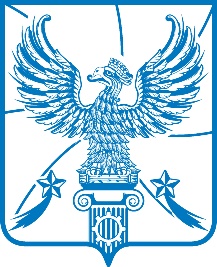 АДМИНИСТРАЦИЯМУНИЦИПАЛЬНОГО ОБРАЗОВАНИЯ ГОРОДСКОЙОКРУГ ЛЮБЕРЦЫ МОСКОВСКОЙ ОБЛАСТИФИНАНСОВОЕ    УПРАВЛЕНИЕПРИКАЗг. Люберцы от 31.12 .2019                                                                                     № 01-08/590Об утверждении Порядка осуществления внутреннего финансового аудита в финансовом управлении администрации муниципального образования городской округ Люберцы Московской области.(с изменениями, внесенными Приказами финансового управления администрации муниципального образования городской округ Люберцы Московской области от 16.11.2021 №01-08/337, от 24.05.2023  №01-08/189, от 03.10.2023 №01-08/352, от 13.02.2024 №01-08/71)В соответствии со статьей 160.2-1 Бюджетного кодекса Российской Федерации, Федеральным законом от 06.10.2003 № 131-ФЗ «Об общих принципах организации  местного  самоуправления в Российской Федерации»,  Уставом  муниципального образования городской  округ  Люберцы   Московской области, федеральными стандартами внутреннего финансового аудита, утвержденным Приказом Министерством финансов России от 21.11.2019 №195н «Об утверждении федерального стандарта внутреннего финансового аудита «Права и обязанности должностных лиц (работников) при осуществлении внутреннего финансового аудита», от 21.11.2019 № 196н «Об утверждении федерального стандарта внутреннего финансового аудита «Определения, принципы и задачи внутреннего финансового аудита», от 18.12.2019 № 237н «Об утверждении федерального стандарта внутреннего финансового аудита «Основания и порядок организации, случаи и порядок передачи полномочий по осуществлению внутреннего финансового аудита», приказываю:Утвердить Порядок осуществления внутреннего финансового аудита в финансовом управлении администрации муниципального образования городской округ Люберцы Московской области (прилагается).Настоящий Приказ вступает в силу со дня его подписания и распространяет действие на правоотношения, возникшие с 01.01.2020. Контроль за исполнением настоящего Приказа возложить на заместителя начальника управления- начальника бюджетного отдела финансового управления – Абрамову Н.Р.Начальник управления	А.Э. ПакУтверждено Приказом Финансового управления администрации муниципального образования городской округ Люберцы Московской области                                                                                   от 31.12.2019г. № 01-08/590                Порядок осуществления внутреннего финансового аудита в финансовом управлении администрации муниципального образования городской округ Люберцы Московской области(с изменениями, внесенными Приказами финансового управления администрации муниципального образования городской округ Люберцы Московской области от 16.11.2021 №01-08/337, от 24.05.2023  №01-08/189, от 03.10.2023 №01-08/352, от 13.02.2024 №01-08/71)Общие положения1.1. Настоящий Порядок осуществления внутреннего финансового аудита определяет порядок взаимодействия должностных лиц внутреннего финансового аудита, процедуру подготовки к осуществлению внутреннего финансового аудита, формы систематизации и анализа информации о результатах внутреннего финансового аудита, контроля выполнения решений, принятых по рассмотрении информации о результатах внутреннего финансового аудита.1.2. Настоящий Порядок разработан в соответствии с:Бюджетным кодексом Российской Федерации;приказом Министерства финансов Российской Федерации от 21.11.2019 № 195н «Об утверждении федерального стандарта внутреннего финансового аудита «Права и обязанности должностных лиц (работников) при осуществлении внутреннего финансового аудита»;приказом Министерства финансов Российской Федерации от 21.11.2019 № 196н «Об утверждении федерального стандарта внутреннего финансового аудита «Определения, принципы и задачи внутреннего финансового аудита»;приказом Министерства финансов Российской Федерации от 18.12.2019 № 237н «Об утверждении федерального стандарта внутреннего финансового аудита «Основания и порядок организации, случаи и порядок передачи полномочий по осуществлению внутреннего финансового аудита»;приказом Министерства финансов Российской Федерации от 22.05.2020 № 91н «Об утверждении федерального стандарта внутреннего финансового аудита «Реализация результатов внутреннего финансового аудита»приказом Министерства финансов Российской Федерации от 01.09.2021 № 120н «Об утверждении федерального стандарта внутреннего финансового аудита «Осуществление внутреннего финансового аудита в целях подтверждения достоверности бюджетной отчетности и соответствия порядка ведения бюджетного учета единой методологии бюджетного учета, составления, представления и утверждения бюджетной отчетности» и о внесении изменений в некоторые приказы Министерства финансов Российской Федерации по вопросам осуществления внутреннего финансового аудита». Организация осуществления внутреннего финансового аудита	2.1.  Внутренний финансовый аудит осуществляется Финансовым управлением в целях:	2.1.1. Оценки надежности внутреннего процесса, осуществляемого в целях соблюдения установленных правовыми актами, регулирующими бюджетные правоотношения, требований к исполнению бюджетных полномочий, и подготовки предложений об организации внутреннего финансового контроля;	2.1.2. Подтверждения достоверности бюджетной отчетности Финансового управления и его подведомственных учреждений как получателей бюджетных средств и соответствия порядка ведения бюджетного учета единой методологии бюджетного учета, составления, представления и утверждения бюджетной отчетности, установленной Министерством финансов Российской Федерации;	2.1.3. Повышения качества финансового менеджмента.	 	2.2. Объектами внутреннего финансового аудита являются бюджетные процедуры и (или) составляющие данные процедуры операции (действия) по выполнению бюджетной процедуры (далее - объект аудита), выполняемые руководителями и должностными лицами (работниками) Финансового управления.	2.3. Ответственность за организацию внутреннего финансового аудита в Финансовом управлении несёт начальник Финансового управления.	2.4. В Финансовом управлении принято решение об образовании субъекта внутреннего финансового аудита (далее – субъект аудита) путем наделения должностного лица полномочиями по осуществлению внутреннего финансового аудита.   2.5. Уполномоченным должностным лицом Финансового управления, наделенным полномочиями по осуществлению внутреннего финансового аудита, является заместитель начальника Финансового управления. (исключен Приказом финансового управления администрации муниципального образования городской округ Люберцы Московской области  от 13.02.2024 №01-08/71)	2.6. Деятельность субъекта аудита основывается на следующих принципах:	- законности, выражающийся в строгом и полном соблюдении законодательства Российской Федерации, а также правовых актов, регулирующих организацию и осуществление внутреннего финансового аудита;	- функциональной независимости, означающий отсутствие условий, которые создают угрозу способности субъекта аудита беспристрастно и объективно выполнять свои обязанности;	-объективности, выражающийся в беспристрастности, в том числе в недопущении конфликта интересов любого рода, при планировании и проведении аудиторских мероприятий, а также при формировании заключений о результатах аудиторских мероприятий и годового отчета об осуществлении внутреннего финансового аудита;	- компетентности, выражающейся в применении субъектом аудита совокупности профессиональных знаний, навыков и других компетенций, позволяющих осуществлять внутренний финансовый аудит;	- принцип профессионального скептицизма, подразумевающий критическую оценку обоснованности, надежности и достаточности полученных аудиторских доказательств и направленный на минимизацию возможности упустить из виду подозрительные обстоятельства, сделать неоправданные обобщения при подготовке выводов, использовать ошибочные допущения при определении характера, временных рамок и объема аудиторских процедур, а также при оценке их результатов;	- системности, заключающийся в том, что при планировании и проведении аудиторских мероприятий бюджетные и коррупционные риски периодически анализируются по всем бюджетным процедурам;	- эффективности, означающий, что планирование и проведение аудиторских мероприятий должно быть основано на необходимости достижения целей осуществления внутреннего финансового аудита и обеспечения полноты заключения о результатах аудиторской мероприятий путем использования заданного (наименьшего) объема затрачиваемых ресурсов;	- ответственности, означающий, что субъект аудита несет ответственность перед начальником Финансового управления за предоставление полных и достоверных заключений, выводов и предложений (рекомендаций), позволяющих при их надлежащем выполнении достичь цели и задачи осуществления внутреннего финансового аудита;	- стандартизации, означающий, что внутренний финансовый аудит осуществляется в соответствии с федеральными стандартами внутреннего финансового аудита, а также в соответствии с настоящим Порядком.3. Права и обязанности должностных лиц (работников)субъекта внутреннего финансового аудита	3.1. Должностные лица (работники) субъекта внутреннего финансового аудита при подготовке к проведению и проведении аудиторских мероприятий имеют право:	3.1.1. Получать от субъектов бюджетных процедур необходимые для осуществления внутреннего финансового аудита документы и фактические данные, информацию, связанные с объектом аудита, в том числе объяснения в письменной и (или) устной форме;	3.1.2. Получать доступ к прикладным программным средствам и информационным ресурсам, содержащим информацию об операциях (действиях) по выполнению бюджетной процедуры;	3.1.3. Посещать помещения и территории, которые занимают субъекты бюджетных процедур;	3.2. Руководитель аудиторской группы, помимо указанных в пункте 3.1 настоящего Порядка прав, имеет право:	3.2.1. Подписывать и направлять запросы субъектам бюджетных процедур о представлении документов и фактических данных, информации, необходимых для осуществления внутреннего финансового аудита;	3.2.2. Обсуждать с субъектами бюджетных процедур вопросы, связанные с проведением аудиторского мероприятия, в том числе результаты проведения аудиторского мероприятия, отраженные в заключении;	3.2.3. Подготавливать и представлять на согласование руководителю субъекта внутреннего финансового аудита предложения по программе аудиторского мероприятия, в том числе по ее изменению.	3.3. Руководитель субъекта внутреннего финансового аудита, помимо указанных в пунктах 3.1 и 3.2 настоящего Порядка прав, имеет право:	3.3.1. Подписывать и направлять обращения к лицам, располагающим документами и фактическими данными, информацией, необходимой для проведения аудиторского мероприятия;	3.3.2. Определять членов аудиторской группы и назначать из состава должностных лиц (работников) субъекта внутреннего финансового аудита руководителя аудиторской группы в целях проведения аудиторского мероприятия;	3.3.3. По результатам проведенной оценки бюджетных рисков вносить изменения в программу аудиторского мероприятия (за исключением изменения срока проведения аудиторского мероприятия в части даты его окончания);	3.3.4. Подготавливать предложения, касающиеся организации внутреннего финансового контроля, в том числе предложения об организации и осуществлении контрольных действий.	3.4. Должностные лица (работники) субъекта внутреннего финансового аудита обязаны:	3.4.1. Соблюдать требования законодательства Российской Федерации, а также положения правовых актов, регулирующих организацию и осуществление внутреннего финансового аудита, включая федеральные стандарты внутреннего финансового аудита и ведомственные (внутренние) акты Финансового управления;	3.4.2. Своевременно сообщать руководителю субъекта внутреннего финансового аудита о нарушениях должностными лицами (работниками) субъекта внутреннего финансового аудита (членами аудиторской группы) принципов внутреннего финансового аудита, о личной заинтересованности при исполнении должностных обязанностей, которая может привести к конфликту интересов, а также о выявленных признаках коррупционных и иных правонарушений;	3.4.3. Использовать информацию, полученную при осуществлении внутреннего финансового аудита, исключительно в целях исполнения должностных обязанностей;	3.4.4. Применять основанный на результатах оценки бюджетных рисков (риск-ориентированный) подход при планировании и проведении аудиторских мероприятий;	3.4.5. Проводить аудиторские мероприятия в соответствии с программами этих мероприятий, в том числе по решению руководителя аудиторской группы выполнять отдельные задания и подготавливать аналитические записки (справки) в рамках аудиторского мероприятия;	3.4.6. Формировать рабочую документацию аудиторского мероприятия. обеспечивать сбор и анализ информации о бюджетных рисках, оценивать бюджетные риски и способы их минимизации, а также анализировать выявленные нарушения и (или) недостатки в целях ведения реестра бюджетных рисков;	3.4.7. Принимать участие в подготовке заключений и годовой отчетности о результатах деятельности субъекта внутреннего финансового аудита.	3.5. Руководитель аудиторской группы, помимо исполнения указанных в пункте 3.4 настоящего Порядка обязанностей, обязан:	3.5.1. Проводить анализ документов и фактических данных, информации, связанных с объектом внутреннего финансового аудита, в целях планирования и проведения аудиторского мероприятия;	3.5.2. По результатам проведенной оценки бюджетных рисков осуществлять планирование аудиторского мероприятия и формировать программу аудиторского мероприятия, а также представлять ее на утверждение руководителю субъекта внутреннего финансового аудита;	3.5.3. Обеспечивать выполнение программы аудиторского мероприятия в соответствии с принципами внутреннего финансового аудита, осуществляя контроль полноты рабочей документации аудиторского мероприятия и достаточности аудиторских доказательств;	3.5.4. Обеспечивать подготовку заключения;	3.5.5. Направлять субъектам бюджетных процедур программу аудиторского мероприятия, а также проект заключения и (или) заключение.	3.6. Руководитель субъекта внутреннего финансового аудита, помимо исполнения указанных в пунктах 3.4 и 3.5 настоящего Порядка обязанностей, обязан:	3.6.1. Планировать деятельность субъекта внутреннего финансового аудита, в том числе в части проведения аудиторских мероприятий;	3.6.2. Представлять на утверждение начальнику Финансового управления план проведения аудиторских мероприятий;	3.6.3. Обеспечивать выполнение плана проведения аудиторских мероприятий;	3.6.4. Утверждать программы аудиторских мероприятий;	3.6.5. Рассматривать письменные возражения и предложения субъектов бюджетных процедур по результатам проведенного аудиторского мероприятия (при наличии);	3.6.6. Подписывать заключения, осуществляя контроль полноты отражения результатов проведения аудиторского мероприятия, и представлять заключения начальнику Финансового управления;	3.6.7. Представлять начальнику Финансового управления годовую отчетность о результатах внутреннего финансового аудита за отчетный год;	3.6.8. Обеспечивать проведение мониторинга реализации субъектами бюджетных процедур мер по минимизации (устранению) бюджетных рисков и по организации внутреннего финансового контроля, в том числе по устранению выявленных нарушений и (или) недостатков;	3.6.9. Обеспечивать ведение реестра бюджетных рисков.4.Права и обязанности субъектов бюджетных процедур	4.1. Субъекты бюджетных процедур имеют право:	4.1.1. Ознакомиться с программой аудиторского мероприятия;	4.1.2. Получать разъяснения по вопросам, связанным с проведением аудиторского мероприятия;	4.1.3. Получать информацию о результатах проведения аудиторского мероприятия (проект заключения, заключение);	4.1.4. Представлять письменные возражения и предложения по результатам проведенного аудиторского мероприятия.	4.2. Субъекты бюджетных процедур обязаны:	4.2.1. Оценивать бюджетные риски и анализировать способы их минимизации, а также анализировать выявленные нарушения и (или) недостатки в целях формирования предложений по ведению реестра бюджетных рисков;	4.2.2. Выполнять законные требования руководителя и членов аудиторской группы;	4.2.3. По результатам проведения аудиторских мероприятий реализовывать меры по минимизации (устранению) бюджетных рисков и по организации внутреннего финансового контроля, в том числе по устранению выявленных нарушений и (или) недостатков (при необходимости);	4.2.4. Осуществлять в присутствии членов аудиторской группы бюджетные процедуры и составляющие эти процедуры операции (действия) по организации (обеспечению выполнения), выполнению бюджетной процедуры и формированию документов, необходимых для выполнения бюджетной процедуры в случае, если аудиторское мероприятие проводится методом наблюдения и (или) инспектирования.5. Ведение реестра бюджетных рисков	5.1. С целью планирования и формирования аудиторского мероприятия руководитель субъекта внутреннего финансового аудита обеспечивает ведение документа, используемого для сбора и анализа информации о бюджетных рисках Финансового управления (далее - реестр бюджетных рисков). Форма реестра бюджетных рисков приведена в приложении 1 к настоящему Порядку.	5.2. Бюджетный риск - возможное событие, негативно влияющее на результат выполнения бюджетной процедуры, в том числе на операцию (действие) по выполнению бюджетной процедуры, а также на качество финансового менеджмента.	5.3. Оценка бюджетного риска - осуществляемое субъектом внутреннего финансового аудита совместно с советником и субъектами бюджетных процедур выявление (обнаружение) бюджетного риска, а также определение значимости (уровня) бюджетного риска с применением критериев вероятности и степени влияния в целях формирования и ведения реестра бюджетных рисков.	5.4. Реестр бюджетных рисков содержит следующую информацию:	5.4.1 Операция (действие) по выполнению бюджетной процедуры;	5.4.2. Бюджетный риск;	5.4.3. Причина бюджетного риска;	5.4.4. Возможные последствия реализации бюджетного риска;	5.4.5. Оценка по критерию «Вероятность»;	5.4.6. Оценка по критерию «Степень влияния»;	5.4.7. Значимость (уровень) бюджетного риска;	5.4.8. Структурные подразделения, ответственные за выполнение (результаты выполнения) бюджетной процедуры, операции (действия) по выполнению бюджетной процедуры;	5.4.9. Меры по минимизации (устранению) бюджетных рисков и приоритетность их принятия.	5.5. При формировании и ведении реестра бюджетных рисков необходимо обеспечить возможность ранжирования бюджетных рисков по значимости (уровню) от наиболее значимого к наименее значимому бюджетному риску.	5.6. Бюджетный риск оценивается как значимый или незначимый в зависимости от оценки его вероятности и степени влияния.	5.7. При оценке вероятности бюджетного риска оценивают степень возможности наступления событий, негативно влияющих на результат выполнения бюджетной процедуры, в том числе на операцию (действие) по выполнению бюджетной процедуры, а также на качество финансового менеджмента Финансового управления.	5.8. Степень возможности наступления таких событий оценивается с учетом причин и условий (обстоятельств) реализации бюджетных рисков, в том числе с учетом информации о результатах:	5.8.1. Оценки надежности внутреннего финансового контроля;	5.8.2. Мониторинга качества финансового менеджмента, включая мониторинг исполнения качества бюджетных полномочий Финансового управления, а также качества управления активами, осуществления закупок товаров, работ и услуг для государственных нужд;	5.8.3. Контрольных мероприятий органов государственного финансового контроля.	5.9. Вероятность бюджетного риска оценивается как низкая, средняя или высокая.	5.10. При оценке степени влияния бюджетного риска оценивают уровень потенциального негативного воздействия события на результаты выполнения бюджетной процедуры, определяемый как оценка одного или нескольких из следующих показателей:	5.10.1. Отклонения от целевых показателей качества финансового менеджмента, характеризующих качество исполнения бюджетных полномочий, управления активами, осуществления закупок товаров, работ и услуг для обеспечения государственных нужд;	5.10.2. Искажения бюджетной отчетности;	5.10.3. Потенциальный ущерб публично правовому образованию;	5.10.4. Отклонения от целевых значений государственных программ;	5.10.5. Санкции, налагаемые в случае возникновения нарушений;	5.10.6. Потенциальное негативное воздействие последствий реализации бюджетного риска на репутацию Финансового управления.	5.11. Степень влияния бюджетного риска оценивается как высокая, средняя или низкая.	5.12. Бюджетный риск оценивается как значимый, если хотя бы один из критериев его оценки - вероятность или степень влияния - оценивается как высокий либо и вероятность, и степень влияния бюджетного риска оцениваются как средние.	5.13. Предварительная оценка бюджетных рисков Финансового управления осуществляется субъектами бюджетных процедур, являющимися владельцами бюджетных рисков.	5.14. Владелец бюджетного риска - субъект бюджетных процедур, ответственный за выполнение (результаты выполнения) бюджетной процедуры, операции (действия) по выполнению бюджетной процедуры, в рамках которой выявлен бюджетный риск, в том числе ответственный за реализацию (выполнение) мер по минимизации (устранению) бюджетного риска.	5.15. Субъекты бюджетных процедур на основании запроса представляют субъекту внутреннего финансового аудита предложения по выявленным бюджетным рискам (с предварительной оценкой вероятности и степени влияния данных рисков) с целью их последующей оценки субъектом внутреннего финансового аудита совместно с советником и включением в реестр бюджетных рисков.	5.16. Актуализация реестров бюджетных рисков проводится перед составлением проекта плана проведения аудиторских мероприятий. Переоценка (определение значимости) бюджетных рисков, находящихся в реестре бюджетных рисков, проводится путем актуализации оценки бюджетных рисков.6. Составление годового плана внутреннего финансового аудитаи программ аудиторских мероприятий	6.1. 	Составление, утверждение и ведение плана осуществляется в соответствии с требованиями настоящего Порядка.	6.2. 	План представляет собой перечень аудиторских мероприятий, которые планируется провести в очередном финансовом году. По каждому аудиторскому мероприятию в плане указывается тема аудиторского мероприятия, срок проведения аудиторского мероприятия и ответственные исполнители.	6.3. 	В Плане предусматриваются аудиторские мероприятия, осуществляемые последовательно по следующим направлениям:	6.3.1. Аудит в целях подтверждения достоверности бюджетной отчетности и соответствия порядка ведения бюджетного учета единой методологии бюджетного учета, составления, представления и утверждения бюджетной отчетности;	6.3.2. Аудит в отношении формирования (ведения) и исполнения бюджетных смет казенных учреждений;	6.3.3. Аудит осуществления полномочий главного администратора (администратора) бюджетных средств;	6.4. 	Тема аудиторского мероприятия составляется путем детализации соответствующего направления аудиторского мероприятия по конкретным видам и (или) направлениям расходов (доходов, источников финансирования дефицита) бюджета городского округа Люберцы, а также проверяемого периода. Охват проверяемого периода включает период текущего года до начала проведения аудиторского мероприятия.	6.5. 	План составляется и утверждается до начала очередного финансового года (приложение № 2 к настоящему Порядку). В план могут вносится изменения путем его актуализации (составление измененного плана).	6.6. 	Аудиторское мероприятие назначается в соответствии с приказом руководителя Финансового управления.	6.7.   Программа аудиторского мероприятия утверждается руководителем субъекта внутреннего финансового аудита.	6.8.  В целях составления программы аудиторского мероприятия субъект внутреннего финансового аудита проводит предварительный анализ данных об объектах аудита, в том числе сведений о результатах:	6.8.1. Осуществления внутреннего финансового контроля за период, подлежащий аудиторскому мероприятию;	6.8.2. Проведения в текущем и (или) отчетном финансовом году контрольных мероприятий уполномоченными органами муниципального финансового контроля в отношении финансово-хозяйственной деятельности объектов аудита.	6.9. 	При составлении программы аудиторского мероприятия формируется аудиторская группа, состоящая из сотрудников, проводящих аудиторского мероприятия, с обязательным распределением обязанностей между членами аудиторской группы.	6.10. 	Форма программы аудиторского мероприятия установлена Приложением № 3 к настоящему Порядку.7. Проведение аудиторского мероприятия	7.1.  	Аудиторское мероприятие проводится в соответствии с программой аудиторского мероприятия с применением следующих возможных методов аудита:	7.1.1. Инспектирования, представляющего собой изучение записей и документов, связанных с осуществлением операций внутренней бюджетной процедуры и (или) материальных активов;	7.1.2. Наблюдения, представляющего собой систематическое изучение действий должностных лиц и работников объекта аудита, выполняемых ими в ходе исполнения операций внутренней бюджетной процедуры;	7.1.3. Запроса, представляющего собой обращение к осведомленным лицам в пределах или за пределами объекта аудита в целях получения сведений, необходимых для проведения аудиторского мероприятия;	7.1.4. Подтверждения, представляющего собой ответ на запрос информации, содержащейся в регистрах бюджетного учета;	7.1.5. Пересчета, представляющего собой проверку точности арифметических расчетов, произведенных объектом аудита, либо самостоятельного расчета работником подразделения внутреннего финансового аудита;	7.1.6. Аналитических процедур, представляющих собой анализ соотношений и закономерностей, основанных на сведениях об осуществлении внутренних бюджетных процедур, а также изучение связи указанных соотношений и закономерностей с полученной информацией с целью выявления отклонений от нее и (или) неправильно отраженных в бюджетном учете операций и их причин и недостатков осуществления иных внутренних бюджетных процедур.	7.2.  Датой начала аудиторского мероприятия признается дата утверждения его программы руководителем субъекта внутреннего финансового аудита. Датой окончания аудиторского мероприятия признается дата утверждения руководителем субъекта внутреннего финансового аудита заключения по результатам аудиторского мероприятия.	7.3. При проведении аудиторского мероприятия должны быть получены достаточные надлежащие надежные доказательства (фактические данные и достоверная информация), основанные на рабочей документации и подтверждающие наличие выявленных нарушений и недостатков в осуществлении внутренних бюджетных процедур объектами аудита, а также являющиеся основанием для выводов и предложений по результатам аудиторского мероприятия.	7.4. 	Рабочая документация, то есть документы и иные материалы, подготавливаемые или получаемые в связи с проведением аудиторского мероприятия, содержит:	7.4.1 Документы, отражающие подготовку аудиторского мероприятия, включая ее программу;	7.4.2. Сведения о характере, сроках, об объеме аудиторского мероприятия и о результатах его выполнения;	7.4.3. Перечень договоров, соглашений, протоколов, первичной учетной документации, документов бюджетного учета и бюджетной отчетности, подлежавших изучению в ходе аудиторского мероприятия;	7.4.4.	Письменные заявления и объяснения, полученные от должностных лиц и иных работников объекта аудита;	7.4.5. Копии обращений, направленных органам муниципального финансового контроля, экспертам и (или) третьим лицам в ходе аудиторского мероприятия, и полученные от них сведения;	7.4.6. Копии финансово-хозяйственных документов объекта аудита, подтверждающих выявленные нарушения;	7.4.7. Акт аудиторского мероприятия.	7.5. В случае возникновения обстоятельств, требующих приостановления или продления аудиторского мероприятия, руководитель аудиторской группы направляет руководителю Финансового управления служебную записку с изложением обстоятельств и срока требуемого приостановления (продления) аудиторского мероприятия.	7.6. Срок приостановления (продления) аудиторского мероприятия определяется в каждом конкретном случае исходя из целей, которые должны быть достигнуты в период приостановления (продления) аудиторского мероприятия, но не может превышать 30 календарных дней.	7.7.	Решение о приостановлении (продлении) аудиторского мероприятия, принятое руководителем Финансового управления на основании мотивированной служебной записки руководителя субъекта аудита, оформляется приказом, которое доводится до сведения руководителя аудиторской группы, руководителя объекта аудита.	7.8. 	После устранения причин приостановления аудиторского мероприятия аудиторская группа возобновляет проведение аудиторского мероприятия в сроки, устанавливаемые приказом руководителя Финансового управления.	7.9. 	Результаты аудиторского мероприятия оформляются актом по результатам аудиторского мероприятия (приложение № 4 к настоящему Порядку).	7.10. 	При наличии разногласий по выводам, указанным в акте аудиторского мероприятия, объект аудита вправе в течение 3 рабочих дней с даты его получения направить возражения в письменной форме.	7.10.1. Руководитель аудиторской группы в срок до 10 рабочих дней со дня получения возражений рассматривает их обоснованность и дает по ним заключение в письменной форме.	7.10.2. Заключение после его утверждения руководитель Финансового управления или лицом, его замещающим, направляется руководителю объекта аудита в письменной форме, его копия приобщается к материалам аудиторского мероприятия.	7.11. 	Контроль за своевременным и полным выполнением предложений по акту аудиторского мероприятия  осуществляется субъектами аудита.	7.12. 	На основании акта аудиторского мероприятия руководитель аудиторской группы составляет отчет о результатах мероприятия (приложение       № 5 к настоящему Порядку), содержащий информацию об итогах аудиторского мероприятия, в том числе:	7.12.1. Информацию о выявленных в ходе аудиторского мероприятия недостатках и нарушениях (в количественном и денежном выражении), об условиях и о причинах таких нарушений, а также о значимых бюджетных рисках;	7.12.2. Информацию о наличии или об отсутствии возражений со стороны объекта аудита;	7.12.3. Выводы о соответствии ведения бюджетного учета объектом аудита методологии и стандартам бюджетного учета, установленным Минфином России;	7.12.4. Выводы, предложения и рекомендации по устранению выявленных нарушений и недостатков, принятию мер по минимизации бюджетных рисков, внесению изменений в карты внутреннего финансового контроля, а также предложения по повышению экономности и результативности использования средств местного бюджета городского округа Люберцы.	7.13. Отчет о результатах аудиторского мероприятия, подписанный руководителем аудиторской группы, с приложением акта аудиторского мероприятия в течение 10 рабочих дней с даты его подписания направляется руководителю Финансового управления.	7.14. По результатам рассмотрения отчета о результатах аудиторского мероприятия  руководитель Финансового управления, вправе принять одно или несколько из решений:	7.14.1. О необходимости реализации аудиторских выводов, предложений и рекомендаций;	7.14.2. О недостаточной обоснованности аудиторских выводов, предложений и рекомендаций;	7.14.3. О применении материальной и (или) дисциплинарной ответственности к виновным должностным лицам, а также о проведении служебной проверки;	7.14.4. О направлении материалов в правоохранительные органы в случае наличия признаков нарушений бюджетного законодательства Российской Федерации, в отношении которых отсутствует возможность их устранения.	7.15. Решения руководителя Финансового управления, принятые по результатам аудиторского мероприятия, направляются объекту аудита в срок не позднее 5 рабочих дней со дня их принятия.	7.16. 	Руководитель объекта аудита обязан в установленный срок представить руководителю группы информацию об устранении нарушений и недостатков, выявленных в ходе аудиторского мероприятия, с копиями документов, подтверждающих выполнение предложений по устранению нарушений и недостатков.8.  Составление и представление отчетности о результатахвнутреннего финансового аудита	8.1. 	Субъект аудита обеспечивает составление годовой отчетности о результатах внутреннего финансового аудита.	8.2.  Отчетность о результатах осуществления внутреннего финансового аудита (далее – отчетность) (приложение № 6 к настоящему Порядку) и пояснительная записка к нему составляются субъектом аудита нарастающим итогом с начала года по состоянию на 1 января года, следующего за отчетным годом. Отчетность предоставляется начальнику Финансового управления в срок не позднее 20 рабочих дней после наиболее позднего из установленных сроков представления консолидированной (индивидуальной) годовой бюджетной отчетности за отчетный финансовый год, полномочия по составлению которой осуществляет главный администратор (администратор) бюджетных средств.	8.3. В пояснительной записке должна содержаться следующая информация:	8.3.1. Краткая характеристика результатов внутреннего финансового аудита в отчетном периоде;	8.3.2. Причины, повлекшие невыполнение плана, увеличение фактических сроков проведения аудиторского мероприятия по отношению к плановым срокам и принятые меры по их устранению;	8.3.3. Суммы и виды выявленных в отчетном периоде нарушений;	8.3.4. Возмещение причиненного ущерба в отчетном периоде (в случае его выявления, в том числе и по результатам ранее аудиторского мероприятия);	8.3.5. Имеющиеся случаи передачи материалов в органы муниципального финансового контроля или правоохранительные органы;	8.3.6. Иные решения, связанные с привлечением к ответственности за выявленные нарушения;	8.3.7. Наличие признанных обоснованными возражений со стороны объектов аудита.	8.4. Отчетность составляется субъектом аудита на основании отчетов о результатах аудиторского мероприятия и решений, принятых руководителем Финансового управления	8.5. Годовая отчетность о результатах внутреннего финансового аудита должна содержать информацию, подтверждающую выводы о надежности (об эффективности) внутреннего финансового контроля и достоверности бюджетной отчетности Финансового управления.	8.6. 	Субъекты аудита обязаны представлять органам муниципального финансового контроля запрашиваемую информацию и документы в целях проведения анализа осуществления внутреннего финансового аудита.                                                                                                                      Приложение № 2                                                                                                          к Порядку осуществления внутреннего финансового аудита в финансовом управлении администрации муниципального образования городской округ Люберцы Московской областиПлан внутреннего финансового аудита	                   __________________      _____________      __________________________						(должность)                    (подпись)              (расшифровка подписи)"____" __________________ 20___ г.Программа аудиторского мероприятия______________________________________(тема аудиторского мероприятия)1. Объекты аудита: __________________________________________________________2. Основание для проведения аудиторского мероприятия: ____________________________________________________________________________________________________   (реквизиты решения о назначении аудиторского мероприятия, № пункта плана                      внутреннего финансового аудита)3. Вид аудиторского мероприятия: ______________________________________________4. Срок проведения аудиторского мероприятия: __________________________________5. Перечень вопросов, подлежащих к изучению в ходе аудиторского мероприятия:5.1. ______________________________________________________________________5.2. ______________________________________________________________________5.3. ______________________________________________________________________6. Описание аудиторских процедур:6.1. ______________________________________________________________________6.2. ______________________________________________________________________7. Ответственные исполнители:7.1. ______________________________________________________________________7.2. ______________________________________________________________________8. Сроки проведения аудиторских процедур:8.1. ______________________________________________________________________8.2. ______________________________________________________________________Руководитель аудиторской группы(ответственный работник)________________________________ ________________ _________________________          (должность)                подпись           Ф.И.О.      дата                                                      Приложение № 4                                                       к Порядку осуществления внутреннего финансового аудита                   в финансовом управлении администрации 			                   муниципального образования городской округ Люберцыпо результатам аудиторского мероприятия(тема аудиторского мероприятия)(проверяемый период)Во исполнение  (реквизиты решения о назначении аудиторского мероприятия, № пункта плана)в соответствии с Программой  (реквизиты Программы аудиторского мероприятия)группой в составе:Фамилия, инициалы руководителя группы аудита (руководитель аудиторской группы) – должность руководителя аудиторской группы,(в творительном падеже)Фамилия, инициалы участника аудиторской группы – должность участника аудиторской группы,(в творительном падеже)...Проведено аудиторское мероприятие(область аудиторского мероприятия)(проверяемый период)Вид аудиторского мероприятия:  Срок проведения аудиторского мероприятия:  Методы проведения аудиторского мероприятия:  Перечень вопросов, изученных в ходе аудиторского мероприятия:1.  2.  3.  Мероприятие проведено в присутствии(должность, Ф.И.О. руководителя объекта аудита (иных уполномоченных лиц))
(заполняется в случае осуществления проверки по месту нахождения объекта аудита)В ходе проведения аудиторского мероприятия установлено следующее.По вопросу № 1  По вопросу № 2  ...Краткое изложение результатов аудиторского мероприятия в разрезе исследуемых вопросов со ссылкой на прилагаемые к Акту документы:Должность руководителя аудиторской группы (ответственного работника)Участники аудиторской группы:Должность участника аудиторской группы
(ответственного работника)......Один экземпляр Акта получен для ознакомления:Должность руководителя объекта аудита
(иного уполномоченного лица)"Ознакомлен(а)"Должность руководителя объекта аудита
(иного уполномоченного лица)Один экземпляр Акта получен:Должность руководителя объекта аудита
(иного уполномоченного лица)Заполняется в случае отказа руководителя (иного уполномоченного лица) объекта аудита от подписиОт подписи настоящего Акта (получения экземпляра Акта)	отказался.(должность руководителя объекта аудита (иного уполномоченного лица))Должность руководителя (руководитель аудиторской группы)Отчет о результатах мероприятия(полное наименование объекта аудиторского мероприятия)1. Основание для проведения аудиторского мероприятия:  (реквизиты решения о назначении аудиторского мероприятия, № пункта плана внутреннему финансовому аудиту)2. Тема аудиторского мероприятия:  3. Проверяемый период:  4. Срок проведения аудиторского мероприятия:  5. Цель аудиторского мероприятия:  6. Вид аудиторского мероприятия:  7. Срок проведения аудиторского мероприятия:  8. Перечень вопросов, изученных в ходе аудиторского мероприятия:8.1.  8.2.  8.3.  ......9. По результатам аудиторского мероприятия установлено следующее:(кратко излагается информация о выявленных в ходе аудиторского мероприятия недостатках и нарушениях 
(в количественном и денежном выражении), об условиях и о причинах таких нарушений, а также о значимых бюджетных рисках, по порядку в соответствии с нумерацией вопросов Программы мероприятия)10. Возражения руководителя (иного уполномоченного лица) объекта проверки, изложенные по результатам мероприятия:(указывается информация о наличии или отсутствии возражений; при наличии возражений указываются реквизиты документа (возражений) (номер, дата, количество листов приложенных к Отчету возражений))11. Выводы:11.1.  (излагаются выводы о степени надежности внутреннего финансового контроля)11.2.  (излагаются выводы о достоверности бюджетной отчетности и соответствии ведения бюджетного учета объектами аудита методологии и стандартам бюджетного учета)12. Предложения и рекомендации:(излагаются предложения и рекомендации по устранению выявленных нарушений и недостатков, принятию мер по минимизации бюджетных рисков и (или) предложения по повышению экономности и результативности использования бюджетных средств)Приложения:1. Акт проверки  (полное наименование объекта аудиторского мероприятия)2. Возражения к Акту проверки(полное наименование объекта аудиторского мероприятия)Руководитель субъекта
внутреннего финансового аудита
(иное уполномоченное лицо)   				          Приложение № 6          к Порядку осуществления внутреннего финансового аудита 				          в финансовом управлении администрации          муниципального образования городской округ ЛюберцыОТЧЕТНОСТЬо результатах осуществления внутреннего финансового аудита      1. Общие сведения о результатах внутреннего финансового аудита       2. Сведения о выявленных нарушениях и недостатках, тыс. руб.                           Пояснительная записка__________________________________________________________________________________________________________________________________________________________________________________________________________________________________________________________________________________________________________________________________________________________________________________________________________________________________________________________________Руководитель субъекта внутреннегофинансового аудита                ____________ ___________ ____________                                   (должность)  (подпись)  (расшифровка                                                             подписи)"__" _______________ 20__ г.Приложение 1к Порядку осуществления внутреннего финансового аудита в финансовом управлении администрации муниципального образования городской округ Люберцы Московской областиРеестрбюджетных рисков финансового управления администрации муниципального образования городской округ Люберцы Московской области                           на ______________ год                           на ______________ годКодыНаименование главного администратора (администратора) бюджетных средств_______________________________________ДатаНаименование главного администратора (администратора) бюджетных средств_______________________________________Глава по БКБюджет муниципального образования  городской округ Люберцы Московской области_______________________________________по ОКТМОТема аудиторского мероприятияОбъекты аудитаМетод аудитаПроверяемый периодСрок проведения аудиторского мероприятияОтветственные исполнители123456            Приложение № 3             к Порядку осуществления внутреннего финансового аудита             в финансовом управлении администрации             муниципального образования городской округ ЛюберцыАКТ №(место составления Акта)(дата)(должность)подписьФ.И.О. дата(должность)подписьФ.И.О. дата(должность)подписьФ.И.О. дата(должность)подписьФ.И.О.(должность)подписьФ.И.О.(должность)подписьФ.И.О. дата                    Приложение № 5                    к Порядку осуществления внутреннего финансового аудита                    в финансовом управлении администрации                    муниципального образования городской округ Люберцыналистах в 1 экз.налистах в 1 экз.(должность)(подпись)(расшифровка подписи) датаКОДЫ___________ 20__ г.ДатаНаименование главного администратора бюджетных средств, администратора бюджетных средств_________________Глава по БКНаименование бюджета__________________по ОКТМОПериодичность: годоваяНаименование показателяКод строкиЗначения показателя123Штатная численность субъекта внутреннего финансового аудита, человек010из них:фактическая численность субъекта внутреннего финансового аудита011Количество проведенных аудиторского мероприятия, единиц020в том числе:в отношении системы внутреннего финансового контроля021достоверности бюджетной отчетности022экономности и результативности использования бюджетных средств023Количество аудиторского мероприятия, предусмотренных в плане внутреннего финансового аудита на отчетный год, единиц030из них:количество проведенных плановых аудиторского мероприятия031Количество проведенных внеплановых аудиторского мероприятия, единиц040Количество направленных рекомендаций по повышению эффективности внутреннего финансового контроля, единиц050из них:количество исполненных рекомендаций051Количество направленных предложений о повышении экономности и результативности использования бюджетных средств, единиц060из них:количество исполненных предложений061Наименование показателяКод строкиКоличество (единиц)Объем (тыс. руб.)Динамика нарушений и недостатковДинамика нарушений и недостатковНаименование показателяКод строкиКоличество (единиц)Объем (тыс. руб.)(тыс. руб.)(%)123456Нецелевое использование бюджетных средств010Неправомерное использование бюджетных средств (кроме нецелевого использования)020Нарушения процедур составления и исполнения бюджета по расходам, установленных бюджетным законодательством030Нарушения правил ведения бюджетного учета040Нарушения порядка составления бюджетной отчетности050Несоблюдение порядка, целей и условий предоставления средств из бюджета (субсидий, инвестиций), предоставления кредитов и займов, обеспеченных государственными гарантиями060Нарушения порядка администрирования доходов бюджета070Нарушения в сфере закупок в части обоснования закупок и исполнения контрактов080Нарушения установленных процедур и требований по осуществлению внутреннего финансового контроля090XXПрочие нарушения и недостатки100№ п/пОперация (действие) по выполнению бюджетной процедурыБюджетный рискПричина бюджетного рискаВозможные последствия реализации бюджетного рискаОценка по критерию «Вероятность»Оценка по критерию «Степень влияния»Значимомсть (уровень) бюджетного рискаСтруктурные подразделения, ответственные за выполнение (результаты выполнения) бюджетной процедуры, операции (действия) по выполнению бюджетной процедурыМеры по минимизации (устранению) бюджетных рисков и приоритетность их принятия12345678910